Types of Rental ApartmentsThere are many different types of rental apartments available- so many so that you may find yourself confused by all of the options and terminology. This is simply a quick list of some of the most common rental apartments you will find:Studios           One Bedrooms       Two Bedrooms       Three Bedrooms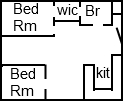 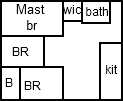 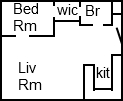 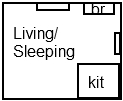 Types of Rental HousingThere are many different sizes and types of rental housing available to you. Now, all you have to do is decide which kind you prefer.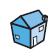 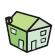 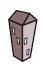 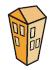 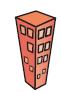 Single-Family Houses		Duplex/Townhouse		Small Apartment Buildings	Medium Apartment Building	Large Apartment BuildingsQ. Think about your own place to live in. What place are you looking for?E.g.I am looking for a studio in a large apartment building.I am looking for a three bedroom townhouse.	I am  _____________________________________________________Open HousesProperty Comparison WorksheetAcronym List: What do we have in our house?Here is a list of some of the common abbreviations and acronyms used in rental housing listings.Speaking Lesson Plan (Task-Based Approach)I’m looking for a rental.Materials: 4 copies of Types of Rental Apartment and Housing 4 copies of Open Houses Worksheet4 copies of Property Comparison Worksheet4 copies of Acronym ListBoard & Board markersApartment and house pictures PPTAims:Main Aim: To enable Students to improve their speaking skills by having them talk about looking for a rental.Secondary Aim: Students will improve their speaking skills through worksheets, role play, and engaging in a discussionPersonal Aim: I want to deliver better instructions and increase STT.Language Skills: Speaking: Students will speak in role play, discussion, and presentation. Listening: Students will listen to teacher’s instructions and other student’s opinions.Reading: Students will read Types of Rental Apartment and Housing and Acronym List.Writing: Students will write on the worksheet and board.Language Systems:Phonology: None to discuss.Lexis: None to discuss.Grammar: None to discuss.Function: None to discuss.Discourse: None to discuss.Assumptions: Students know they should speak only English in the class.Students will be interested in topic because most of them are planning to look for a house to move in with their spouse in a near future.Students will like kinesthetic activities.Students are able to participate in role play.Anticipated Errors and Solutions:Problems                                 Solutions- If time is running out                       - Shorten the discussion time (cut-off plan)- If there is more time than expected        - Give students more time for discussion           (SOS plan)- If students don’t have full knowledge       - Allow them to refer to their role cards of their role after Task-Preparation              during discussion, but not read - If the eviction vote results in a tie          - Have the candidates make a last-minute                                                                                                                                       plea and have the group re-vote  References:www.hotpads.comLead-In Lead-In Lead-In Materials:Materials:Materials:Time2 minSet UpWhole ClassProcedure:Good morning, everyone. How are you today?How long does it take to get to Times Tesol? Do you live in an apartment? How far a subway or bus station is from you home?Pre-Activity Pre-Activity Pre-Activity Materials: Apartment and house pictures PPT, Types of Rental Apartment and HousingMaterials: Apartment and house pictures PPT, Types of Rental Apartment and HousingMaterials: Apartment and house pictures PPT, Types of Rental Apartment and HousingTime5 minSet UpWhole classProcedure:<Eliciting: present PPT-only show first 3 pictures>What do you call them? (Wait 20-40 sec for Ss to think and answer)Do they look the same? (Show 1st pic) Do you know what you call this building? (Show 2st pic) What about this building? (Show 3st pic) What do you call this one then? There are different types of living places and we will learn them.(Give handouts)<CCQ>Does a studio have no bedrooms?Does a studio have bedrooms?<Instructions>Do you have a dream house that you have always been imagined of? (Yes!) Let’s pretend that you are looking for a living place right now. You will write one sentence describing a living place that you are looking for to move in at the bottom of the worksheet. You will work individually. I will give you 2 minutes.<Demonstration>(modeling on the board)I am looking for a studio in a large apartment building.<ICQ>What do you need to write about?How many sentences will you write?How many minutes do you have?(Monitor discreetly)(Give time warning: 30 sec left)Ok, now we will share what places we are looking for.Main Activity Main Activity Main Activity Materials: Open Houses Worksheet, Property Comparison Worksheet Materials: Open Houses Worksheet, Property Comparison Worksheet Materials: Open Houses Worksheet, Property Comparison Worksheet Time7 min15 min10 minSet UpIndividuallyGroupWhole ClassProcedure:Vocab(Give out Open Houses Worksheet) ‘Open houses’ is to open a house to the public for a sale or rental. A property manager hosts an open house and potential tenants come visit the property. Most of the time, applicants have lots of questions about the property.(vocab: tenants – opposite of landlordApplicants – who filling in application) <Instruction>Let’s pretend we are a property manager and be prepared for the possible questions that applicants will have. You can answer questions on the worksheet and also write something very special of your property to get applicants interests. You will work alone for now and get 5 minutes to fill out the worksheet paper.<Demonstration>(Modeling with acronym)Write on the board.Name of the property: Lovie Apartment1 BR, 1BA, 400 sq. ft, $800, Utilities like water, gas, trash, internet is all includedRent is due on 1st every monthLength of the lease is 6 month Deposit is $800Near public transportation, grocery stores, but not parks and restaurantsParking availablePets not allowedW/D includedSome other information: Sp, Jacuzzi, WIC, high ceiling<ICQ>Who will you going to be?What will you answer?How many minutes do you have?<Instruction>(vocab: pros  +         Cons - )Now we will have an open house. Each one of us will be playing a property manager and also an applicant. We will take turns to be a property manager to explain a property. Rest of you will listen very carefully and will fill out Property Comparison Worksheet.<Demonstration>For example, when Dustin is a property manager and show his house, we become potential tenants. We will ask and he answers. And meanwhile, we will write down pros and cons on the worksheet. I will give you 15 minutes to do so. <ICQ>As a property manager, what will you do?As a potential tenant, what will you do?How many minutes do you have?<Instruction>Based on the grade, you will choose the best suitable place for yourself. Come to the board and vote for best place. We will have 2 minutes to vote and we will discuss why you choose what you choose.<Demonstration>(modeling) Write down the names of properties.<ICQ>What will you do?How many minute do you have?(Discuss) Emily, why did you choose ____property? What aspects did you like from this property?Post-Activity Post-Activity Post-Activity Materials: Acronym ListMaterials: Acronym ListMaterials: Acronym ListTime8 minSet UpWhole classProcedure:Acronym is a shorten version of words. Do you know the acronym of orange juice? It’s OJ. Then guess the acronym of pajamas. Yes, it’s PJ.<Instruction>(Give Acronym List)This list shows acronyms of words related to house rentals. Let’s pick 2 acronyms that you have in your house and write them on the board. You have 2 minutes to think about.<Demonstration>(Modeling) Write H/W and H/A on the board.<ICQ>What will you do?How many minute do you have?<Error Correction & Feedback>(If found a mistake, correct it)Sentence Scramblelooking / I / three / townhouse /am / a / bedroom / for Give me 1 new thing that you learned today.Very nice job done for today. Have a nice day and see you tomorrow. Property ManagerBe prepared to answer some questions from potential tenants!Name of the property:# of Bedrooms  ________   # of Bathrooms _________   sq. ft __________Rent ____________   Are utilities included?  Y  N  If yes, which ones? ____________When is rent due? ____________ What is the length of the lease? _____________________How much is the security deposit? _____________________Is the rental near public transportation?  Y  N  If yes, how close? __________________Is the rental near any parks?  Y  N  If yes, how close? __________________Is the rental near grocery stores, restaurants, etc?  Y  N  If yes, how close? ____________________________________________________________________________________Is parking included?  Y  N  If yes, is there a parking fee? __________________Is Street parking available?  Y  NIs guest parking/visitor parking available?  Y  NAre pets welcome?  Y  NAre there laundry facilities on-site?  Y  NIs the property handicapped-accessible?  Y  NSome other information that you would like to share:Property 1Property 2Property 3Property NameAddressDistance from work/schoolManager nameManager NumberRentLength of Lease# Bedrooms# BathroomsParking?Utilities IncludedPets allowedFurnished?Positives:123Negatives: 123Overall Grade:AcronymMeaningAC or A/CAir conditioningApplsAppliancesAptApartmentBABathroomBRBedroomBsmtBasementDADining areaDRDining roomDw (D/w)DishwasherEiKEat-in kitchenG/dGarbage disposalGarGarageH/AHandicapped accessibleH/WHardwood floorsHi ceilHigh ceilingsHVACHeating, ventilation, and air conditioningLALiving areaLRLiving roomMBRMaster bedroomMBTHMaster bathroomPkgParkingPlSwimming poolPwdr rmPowder room (1/2 bath)RenovRenovatedRfRoofRmRoomSFSingle-familySp (S/p)Swimming poolVw (vu)ViewW/AWheelchair accessibleW/DWasher/dryerW/d hkupWasher/dryer hookupWICWalk-in closetYdYard